Presseinformation»Donaumelodien Escape – Der Schatz im Stephansdom« von Bastian ZachMeßkirch, April 2023Krimispiel aus dem alten Wien
Mit »Donaumelodien Escape – Der Schatz im Stephansdom« von Bastian Zach erscheint im Gmeiner-Verlag das erste Krimispiel aus dem alten WienEin guter Krimi kann stundenlang fesseln – nicht nur als Buch oder Film, sondern auch als Spiel! Für alle, die von kniffligen Rätseln nicht genug bekommen können, gibt es jetzt Nachschub aus dem Gmeiner-Verlag: Im April 2023 erscheint mit »Donaumelodien Escape – Der Schatz im Stephansdom« von Bastian Zach das erste Krimispiel aus dem alten Wien. Als Team begeben sich die Spieler auf eine ebenso rätselhafte wie gefährliche Schatzsuche ins Wien des Jahres 1876. Schauplatz ist der weltberühmte Wiener Stephansdom.Zum Spiel»Donaumelodien Escape – Der Schatz im Stephansdom« richtet sich an alle Fans von Krimi-, Rätsel- und Escape-Spielen ab 12 Jahren. Idealerweise wird in einem Team von bis zu sechs Personen gespielt. Aber natürlich können die Rätsel auch von einem Spieler allein gelöst werden. Im Laufe ihrer Schatzsuche, die etwa 90 Minuten dauert, müssen die Spieler sieben verschiedene Räume und Orte im Stephansdom erkunden und dabei diverse Rätsel unterschiedlichen Schwierigkeitsgrads in möglichst kurzer Zeit lösen.Das Spielmaterial besteht aus vier großen Anleitungskarten, einem Spielplan, der den Grundriss des Doms zeigt, sowie 60 Spielkarten. Es gibt drei verschiedene Arten von Spielkarten: Rätsel, Gegenstände und Helfer.Der AutorAutor des neuen Krimispiels ist Bastian Zach. Er wurde 1973 in Leoben geboren und verbrachte seine Jugend in Salzburg. Das Studium an der Graphischen zog ihn nach Wien, als selbstständiger Schriftsteller und Drehbuchautor lebt und arbeitet er seither in Österreichs Hauptstadt.
2020 wurde sein Krimi-Debüt „Donaumelodien – Praterblut“ für den Leo-Perutz-Preis nominiert. Wiens morbider Flair ist es auch, der ihn zu seinen Kriminalromanen inspiriert, und seine Liebe, Historie mit Fiktion zu verweben, lässt das Wien um die Jahrhundertwende wieder lebendig werden. Dazu passend hat er das Krimispiel »Donaumelodien Escape – Der Schatz im Stephansdom« entwickelt.Donaumelodien Escape – Der Schatz im Stephansdom• Spielerzahl: 1 – 6 / Altersempfehlung: ab 12 Jahren / Spieldauer: ca. 60 – 90 Minuten• Autor: Bastian Zach / Gestaltung: Bastian Zach, Gmeiner-Verlag• Spielinhalt: 1 Spielplan, 60 Spielkarten mit Rätseln, Spielanleitung (4 Großkarten)• Verlag: Gmeiner-Verlag GmbH• Vertrieb: Hutter Trade GmbH + Co. KG (Spielwarenhandel) / Gmeiner-Verlag (Buchhandel)• Erscheinungstermin: April 2023• Unverbindliche Preisempfehlung: 16,- EUR / EAN 4260220581833Kontaktadresse: Gmeiner-Verlag GmbH Frank LiebschIm Ehnried 588605 MeßkirchTelefon: 07575/2095-120Fax: 07575/2095-29frank.liebsch@gmeiner-verlag.dewww.gmeiner-verlag.deAnforderung von Rezensionsexemplaren:Bastian Zach »Donaumelodien Escape – Der Schatz im Stephansdom «,
EAN 4260220581833Absender:RedaktionAnsprechpartnerStraßeLand-PLZ OrtTelefon / Telefax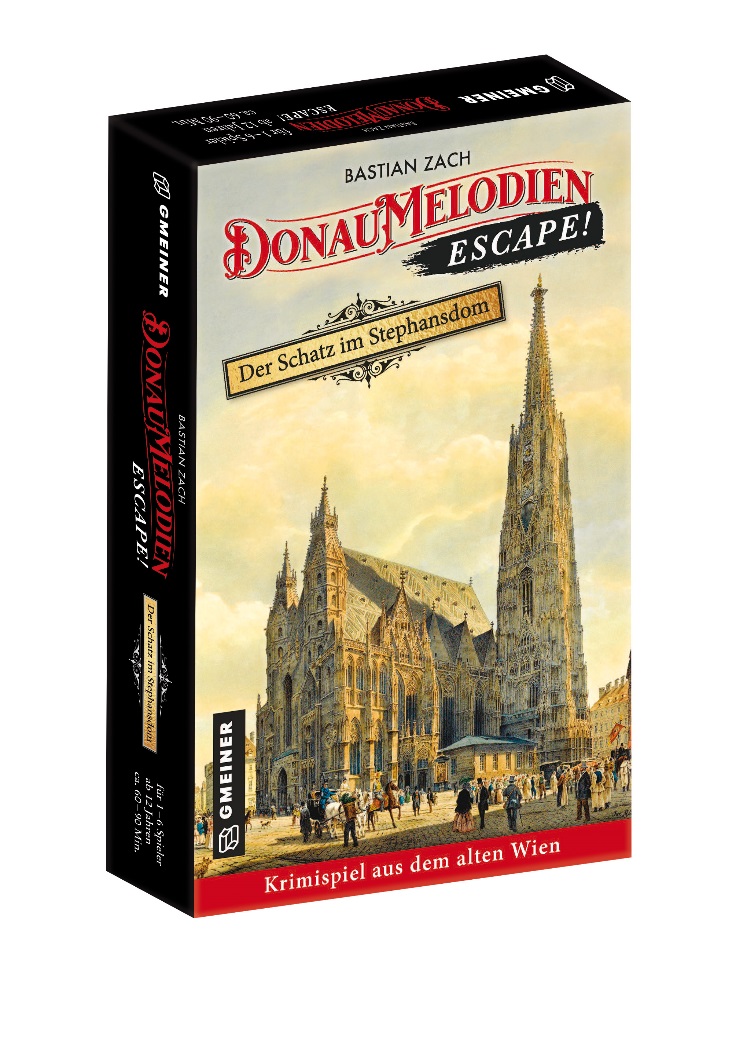 E-Mail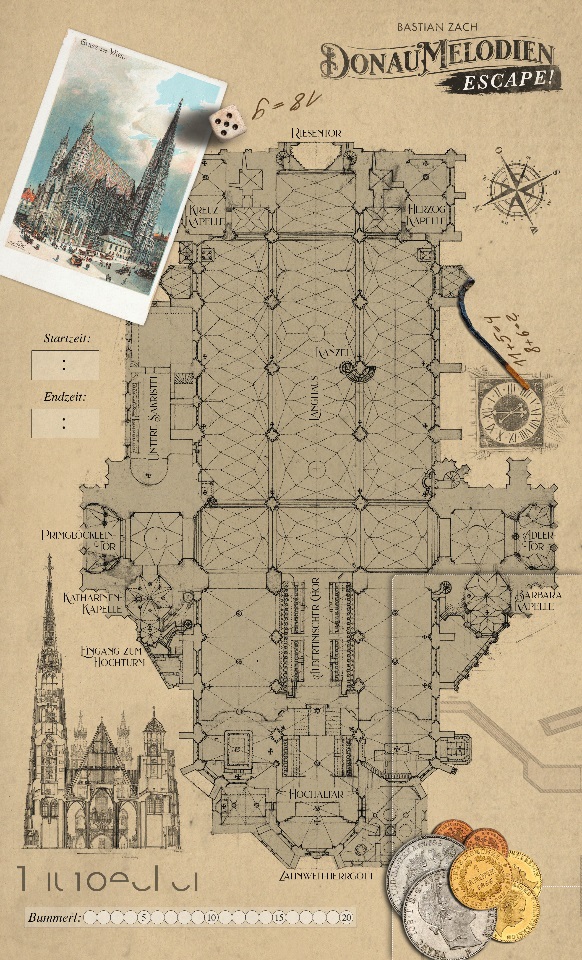 